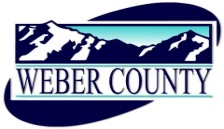 Notice of a Regular Commission Meeting of the Board of County Commissioners of Weber County, UtahPUBLIC NOTICE is hereby given that the Board of Commissioners of Weber County, Utah will hold a regular commission meeting in the Commission Chambers of the Weber Center, 2380 Washington Boulevard, Ogden, Utah, commencing at 10:00 a.m. on Tuesday, the 26th day of April 2016.The agenda for the meeting consists of the following:Welcome – Commissioner GibsonInvocation –  Brianna SederholmPledge of Allegiance –  Jennifer GrahamThought of the Day – Commissioner EbertConsent ItemsRequest for approval of purchase orders in the amount of $245,706.12.Request for approval of warrants #404043 -#404248 in the amount of $2,398,578.57. Request for approval of minutes for the meeting held on April 19, 2016. Request for approval of Staker Parsons Change Order No. 2 for the construction of 3500 West Phase 2.Request for approval of Wardell Brothers Change Order No. 2 for the construction of Skyline Drive.Action ItemsRequest for approval of an Ordinance of Weber County amending the overnight watercraft use ordinance for Pineview Reservoir.Presenter: Bryan BaronRequest for approval of Contract Modification #3 with CRS Engineers for additional fees and time on the design and construction of 12th Street.Presenter: Jared AndersenRequest for approval of Contract Modification with the CRS Engineers and design of the utilities and new roadway from the juvenile detention facility to 12th Street.Presenter: Jared AndersenRequest for approval of a contract by and between Weber County Wasatch Pony Club for the Great American Chicken Event to be held at the Golden Spike Event Center on May 28 & 29, 2016.Presenter: Jennifer GrahamRequest for approval of a contract by and between Weber County and Weber Dairy Days for the Dairy Days Event to be held at the Golden Spike Event Center on April 29 & 30, 2016.Presenter: Jennifer GrahamRequest for approval of a Lease Agreement by and between Weber County and CLAS Ropes for lease of the Ropes Course at North Fork Park.Presenter: Jennifer GrahamRequest for approval of a contract by and between Weber County and Comcast Cable Communications granting financial, legal and technical ability to provide services, facilities and equipment necessary to meet the cable-related needs of the community.Presenters: Ronda Kippin and/or Rick Grover	Request for approval of a Real Estate Purchase and Sale Agreement by and between Weber County and the Utah Department of Transportation for Parcel #08-037-0076.Presenter: Sean WilkinsonDiscussion and/or action on a Golden Spike Events Center Illuminated Sign Bid Protest.Presenter: Brianna SederholmRequest to approve a first reading of an Ordinance amending the Weber County GRAMA ordinance appeals process.Presenter: Dave WilsonRequest for approval of a resolution of the County Commissioners of Weber County Approving the Weber County Sanitary Sewer Management Plan.Presenter: Chad MeyerhofferG.	Public Comments.    (Please limit comments to 3 minutes) H. 	Adjourn					CERTIFICATE OF POSTINGThe undersigned, duly appointed Administrative Coordinator in the County Commission Office does hereby certify that the above Notice and Agenda were posted as required by law this 25th day of April 2016. 								_______________________________									   Shelly HalacyIn compliance with the Americans with Disabilities Act, persons needing auxiliary services for these meetings should call the Weber County Commission Office at 801-399-8406 at least 24 hours prior to the meeting. This meeting is streamed live.